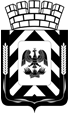 Администрация Ленинского городского округа 
Московской областиФИНАНСОВОЕ УПРАВЛЕНИЕ
АДМИНИСТРАЦИИ ЛЕНИНСКОГО ГОРОДСКОГО ОКРУГА
МОСКОВСКОЙ ОБЛАСТИПриказОб утверждении Перечня кодов подвидов источников финансирования дефицита бюджета Ленинского городского округа Московской области  В соответствии с пунктом 7  статьи 23 Бюджетного кодекса Российской Федерации, Порядком привлечения Финансовым управлением администрации Ленинского городского округа Московской области остатков средств на единый счет бюджета Ленинского городского округа Московской области  и возврата привлеченных средств, утвержденным постановлением   администрации Ленинского городского округа Московской области  от 21.02.2024 № 248, пунктом 2  Порядка внесения изменений в перечень главных администраторов источников финансирования дефицита бюджета Ленинского городского округа Московской области, утвержденного постановлением  администрации Ленинского городского округа Московской области от 25.10.2021 № 3957 «Об утверждении Порядка внесения изменений в перечень главных администраторов источников финансирования дефицита бюджета  Ленинского городского округа Московской области», ПРИКАЗЫВАЮ:1. Дополнить Перечень кодов подвидов источников финансирования дефицита бюджета  Ленинского городского округа Московской области, кодами следующего содержания: 2.Начальнику организационно-правового отдела Т.И. Русановой обеспечить размещение приказа в информационно-телекоммуникационной сети Интернет по адресу: http://www.adm-vidnoe.ru.3.Контроль за выполнением настоящего приказа оставляю за собой.4.Настоящий приказ вступает в силу со дня его подписания.Заместитель главы городского округа –начальник Финансового управления				Л.В. Колмогороваот03.04.2024№25Код главыКод подгруппы, статьи и вида источника дефицита бюджетаНаименование главного администратора источников финансирования дефицита бюджета, кода группы, подгруппы, статьи и вида источника финансирования дефицита бюджета98701 03 01 00 04 5200 710Привлечение кредитов из других бюджетов бюджетной системы Российской Федерации бюджетами городских округов в валюте Российской Федерации (бюджетные кредиты на пополнение остатка средств на едином счете бюджета)98701 03 01 00 04 5200 810Погашение бюджетами городских округов кредитов из других бюджетов бюджетной системы Российской Федерации в валюте Российской Федерации (бюджетные кредиты на пополнение остатка средств на едином счете бюджета)